Серия KIPVALVE STM423 соленоидные клапаны для горячей воды и параРоссийская компания KIPVALVE производит соленоидные (электромагнитные) клапаны для перегретой воды и пара серии STM423. 2/2 ходовые клапаны серии STM423 применяются для управления высокотемпературными потоками газа и жидкости в различных системах теплообмена: технологиях пропарки, сушки (в т.ч. древесины), в парогенераторах, при изготовлении ЖБИ и т.д. Соленоидные (электромагнитные) клапаны серии STM423 имеют специальную поршневую конструкцию, что обеспечивает их высокую надежность. Стандартные модификации соленоидных клапанов серии STM423 поставляются со склада (см. таблицы ниже).Основные технические характеристики серии STM423Технические характеристики и цены клапанов серии STM423 NC 
(нормально закрытые, 2/2 ходовые)Габаритные размеры клапанов серии STM423Структура условного обозначения соленоидного клапана KIPVALVE STM423 для горячей воды и параПример заказа: 
STM423 – 2525 – P – BS – NC – AC220VРуководство по эксплуатации   Обозначение при заказе   Комплектующие для клапановМодификация 
серии STM423 NCМодификация 
серии STM423 NCПрисоеди- нительный размер, 
G''Диаметр трубо- 
провода 
Ду, ммРабочее 
давление, 
барПропускная способность, Kv, м3/часВнутренний 
условный 
проход, ммМодель 
катушкиНапряжение питания катушкиЦена клапана с уплотнением
PTFE 
-10…+180 °С 
Руб с НДС 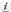 Материал корпуса: кованая латунь - BSМатериал корпуса: кованая латунь - BSМатериал корпуса: кованая латунь - BSМатериал корпуса: кованая латунь - BSМатериал корпуса: кованая латунь - BSМатериал корпуса: кованая латунь - BSМатериал корпуса: кованая латунь - BSМатериал корпуса: кованая латунь - BSМатериал корпуса: кованая латунь - BSМатериал корпуса: кованая латунь - BSSTM423-1308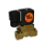 1/480,5 - 102,5213CL1В зависимости 
от модели3 186,00STM423-1310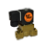 3/8100,5 - 102,5213CL1В зависимости 
от модели3 186,00STM423-1315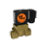 1/2150,5 - 102,5213CL1В зависимости 
от модели3 186,00STM423-2520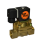 3/4200,5 - 16520CL1В зависимости 
от модели8 791,00STM423-2525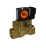 1250,5 - 168,525CL2В зависимости 
от модели8 791,00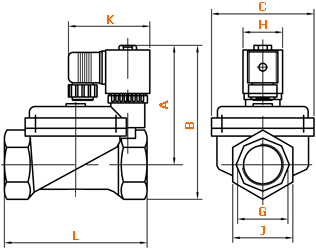 Габаритные размеры клапанов серии STM423 STM423 – X – P – BS – NC – X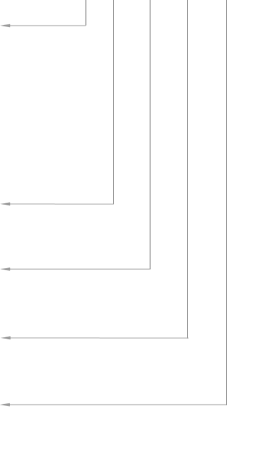 Вы заказали:STM423клапан для горячей воды и пара252525 – внутренний условный проход – 25мм 
25 – присоединительный размер – 25мм, G1’’Pматериал мембраны PTFE – тефлон, фторопласт (-10…+180 °С)BSматериал корпуса – кованая латуньNCконструкция клапана – нормально закрытыйAC220Vнапряжение питания катушки 220В переменного токаСоленоидные клапаны других серий:  WTR220 - быстродействующие клапаны прямого действияWTR223 - универсальные соленоидные клапаныWTR224B - соленоидные клапаны для систем под давлениемWTR223B - соленоидные клапаны для систем под давлением (сняты с производства)